Asymetrický přechodový kus s těsněním USA 200-100Obsah dodávky: 1 kusSortiment: K
Typové číslo: 0055.0511Výrobce: MAICO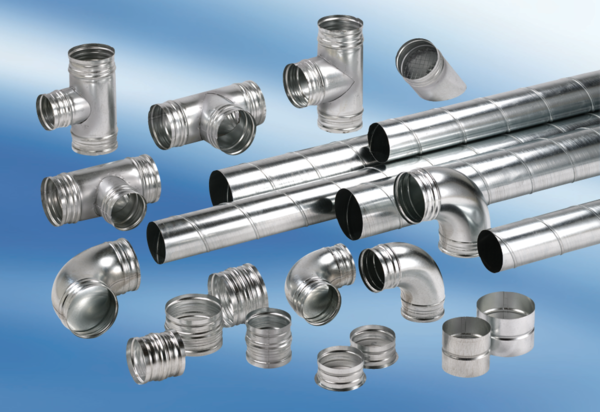 